	OBJEDNÁVKA č. OBJ0024/2018	 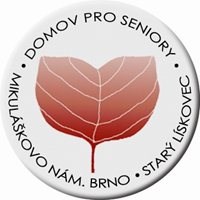 Datum: 29. 8. 2018Objednáváme u Vás:- vozidlo Ford Tourneo Connect V408 Trend L1 1.0 EcoBoost 74 KW/100k/170Nm, s úpravou pro převoz handicapovaných klientů v hodnotě do 779 661,00 KčCena celkem s DPH: 779 661,00 KčPoznámka pro dodavatele:Cena je splatná na základě faktury ve lhůtě 30 dní od dodání zboží (služeb) nebo doručení faktury, a to ten den, který nastane nejpozději. Na faktuře uvádějte číslo naší objednávky. Fakturu zasílejte poštou na uvedenou adresu odběratele. Akceptací této objednávky potvrzujeme souhlas s uveřejněním objednávky v celém rozsahu v Registru smluv (smlouvy.gov.cz).Objednávku schválil:Akceptace objednávky dodavatelem:Mgr. Marek Matej MBADatum:Objednávku vystavil:Jméno:Akceptací této objednávky potvrzuji, že jsem osobou k tomuto právnímu jednání oprávněnou.